LEISUREHolidaysLas vacaciones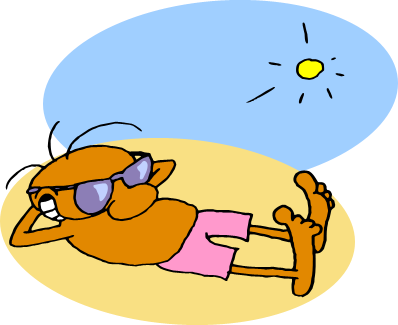 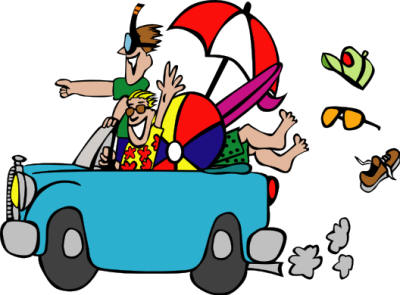 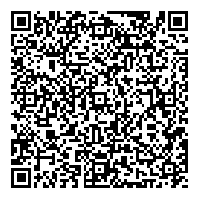 